ATA DE REALIZAÇÃO DO PREGÃO PRESENCIAL Nº. 000010/2017PROCESSO DE LICITAÇÃO Nº.	: 000062/2017MODALIDADE				: PregãoOBJETO DA LICITAÇÃO		: Aquisição de Material de Expediente, Didáticos e OutrosAos 20 de abril de 2017, reuniu-se o Pregoeiro Oficial Sr. Marco Antonio de Carvalho, deste Órgão e membros da Equipe de Apoio, Juscilane Barbosa Santos e Renato Ramos Flores, designados pelo Prefeito Municipal, através da Portaria nº. 033/2017 de 13 de janeiro de 2017, para, em atendimento às disposições contidas na Lei 10.520/2002, realizar os procedimentos relativos ao Pregão Presencial nº 000010/2017, referente ao Processo nº. 000062/2017. Objeto: Aquisição de Material de Expediente, Didáticos e Outros, em conformidade com as disposições contidas no Edital, o Pregoeiro abriu a sessão pública e efetuou o credenciamento do(s) interessado(s). Srs(a). Maria Lúcia Ruas Pinheiro, inscrita no CPF 367.094.096-00, representante da empresa Adail Pinheiro-ME, Elenilson Ferreira, inscrito no CPF 959.375.526-87, representante da empresa Contexto Livraria e Papelaria Ltda - EPP, Lauano Arley Dias Ferreira, inscrito no CPF 128.645.186-86, representante da empresa FRANCINETE DE JESUS BARBOSA E SOUZA, Sérgio Calaes Lisboa, inscrito no CPF 344.692.146-04, representante da empresa JESSICA GUERRA CALAES 10517106698 e Júlio César Camisasca, inscrito no CPF 721.039.306-49 representante as empresa SOMA COMERCIO ATACADISTA LTDA - ME. A seguir foram recebidos os envelopes contendo as propostas e as documentações de habilitação. Procedeu-se à abertura dos envelopes de propostas e aos registros dos preços apresentados pelo(s) respectivo(s) licitante(s). A(s) proponente(s) foi(ram) classificada(s) e convocada(s) para apresentação de lances, de acordo com o disposto nos incisos VIII e IX, do Art.4º, da Lei 10.520/02. Após essa fase, foi iniciada a fase competitiva, sendo apresentados os lances registrados no histórico que, ao final da sessão, produziram os seguintes resultados conforme anexos. Depois de verificada a regularidade da documentação do(s) licitante(s) melhor(es) classificado(s), o(s) mesmo(s) foi(ram) declarado(s) vencedor(es) do(s) respectivo(s) Itens, tendo sido, então, concedida a palavra ao(s) participante(s) do certame para manifestação da intenção de recurso, não havendo manifestação. Após foi divulgado o resultado da licitação conforme indicado no quadro abaixo. Nada mais havendo a declarar, foi encerrada a sessão cuja ata foi lavrada e assinada pelo Pregoeiro Oficial e Equipe de Apoio e participante(s).VENCEDORES DOS LANCESComissão de Licitação:Participantes:Maria Lúcia Ruas PinheiroCPF 367.094.096-00, Adail Pinheiro-ME18.445.544/0001-22Elenilson FerreiraCPF 959.375.526-87Contexto Livraria e Papelaria Ltda – EPP02.094.445/0001-03Lauano Arley Dias FerreiraCPF 128.645.186-86FRANCINETE DE JESUS BARBOSA E SOUZA11.698.905/0001-01Sérgio Calaes LisboaCPF 344.692.146-04 JESSICA GUERRA CALAES 1051710669812.215.655/0001-66Júlio César CamisascaCPF 721.039.306-49 SOMA COMERCIO ATACADISTA LTDA – ME09.152.032/0001-87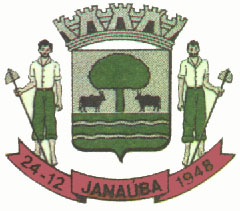 PREFEITURA MUNICIPAL DE JANAÚBA - ESTADO DE MINAS GERAISCNPJ 18.017.392/0001-67Fone: 0** 38 3821-4009 – Fax: 0** 38 3821-4393Praça Dr. Rockert, 92 – Centro - CEP 39440-000 – Janaúba - MGSite: www.janauba.mg.gov.br  - Email: licitacao@janauba.mg.gov.brItemDescriçãoQuantidadeUnidadeValor do ItemValor TotalAdail Pinheiro-MEAdail Pinheiro-MEAdail Pinheiro-MEAdail Pinheiro-MEAdail Pinheiro-MEAdail Pinheiro-ME0002Agenda Telefonica Comercial20Un12,90258,000003Alcool etílico382Lts4,791.829,780006Almofada Para Carimbo nº 0450Un3,99199,500007Anilina720Un1,791.288,800010Apontador de Lápis1.233Un2,102.589,300013Bateria Alcalina 9V200Un7,371.474,000015Bobina para Fax - 215mm x 30m30Un7,97239,100016Bola de Futebol de Campo10Un84,80848,000018Bola de Volei10Un21,93219,300020Borracha Branca Macia nº 204.796Un0,341.630,640022Brocal100Un1,39139,000023Caderno 96 folhas capa dura773Un2,592.002,070024Caderno de arame capa dura773Un4,193.238,870025Caderno Brochurão 96 folhas7.300Un3,1823.214,000026Caderno de Desenho Grande60Un2,78166,800027Caderno de protocolo com 100 folhas133Un7,901.050,700028Caderno tipo ata com 100 folhas1.822Un4,698.545,180029Caderno Tipo Ata  200 Folhas130Un18,802.444,000030Caderno Universitário 06 matérias 96 folhas201Un3,22647,220031Caixa plastica para arquivo5.054Un4,8324.410,820032Caixa Plástica para arquivo4.050m32,9812.069,000036Caneta Acrilpen-acrilex Marron e Verde10Un3,0330,300040Marca Texto1.200Un1,281.536,000041Caneta p/ Retroprojetor124CX1,63202,120042Canudo Plastico2.100Pct5,0910.689,000044Carbono Colorido120Un0,98117,600045Carrinho de Plástico20Un3,9779,400047Cartolina dupla, gramatura 150 mm1.010Un0,79797,900056Cola Gliter1.200Un1,091.308,000057Cola de Madeira1.152Un2,102.419,200059Cola Quente Bastão Grosso2.420Un0,691.669,800060Formulário Contra-Cheque c/ bloqueio80Un327,0026.160,000062CD Rom660Un1,961.293,600065Elasteque1.300Pç0,64832,000066Elástico (borrachinha)280Pct2,68750,400069Envelope 185mmx248mm - médio630Un0,1488,200075Espiral  Médio200Un0,1938,000076Esponja Molha-dedo105Un1,97206,850082Fita Adesiva Transparente 50mm x 50m614Un2,481.522,720083Fita Crepe 25mm x 50 mm237Un7,871.865,190084Fita Dupla Face 1 mt150Un2,32348,000086Fita Métrica57Un2,99170,430088Fita Zebrada450Rl8,984.041,000090Isopor 15 mm100Un2,48248,000092Formulario Cont. 80 col 2 vias Branco (Auto Copiativo)200CX259,0051.800,000094Giz Colorido200CX1,88376,000096Gliter950Un19,8818.886,000097Grampeador  26/6602Un17,0010.234,000099Grampo 26/61.421CX2,683.808,280103Juta500Un8,954.475,000104Kit de Piscina de Bolinhas2Un109,80219,600105Lapis Borracha21CX17,00357,000112Livro de ponto 1° ao 5° Ano100Un28,852.885,000113Livro de ponto 6° ao 9° Ano50Un28,851.442,500115Mochila Escolar56Un22,851.279,600118Palito p/ Churrasco220Pct1,97433,400120Papel A3100CX11,881.188,000122Papel A4 Colorido1.600Pct4,887.808,000123Papel Camurça400Un0,49196,000125Papel celofane1.500Un0,681.020,000126Papel Chambril 24 Kg500Un0,39195,000127Papel Color Set4.900Un0,492.401,000130Papel de Seda3.900Un0,12468,000131Papel Fantasia3.500Un0,24840,000132Papel craft130m0,7496,200133Papel Laminado2.900Un0,591.711,000135Papel Ondulado4.900Un1,195.831,000136Papel Paraná100Un1,36136,000138Pasta Arquivo Tipo  Catálogo180Un7,901.422,000139Pasta Arquivo Tipo AZ537Un7,454.000,650140Pasta Catálago110Un7,90869,000141Pasta Caneleta150Un1,40210,000142PASTA EXECUTIVA150Un86,0012.900,000145Pasta Polionda Grande2.318Un2,535.864,540146Pasta arquivo suspensa transparente4.400Un1,757.700,000148Pen Drive com mínimo de 8GB95Un19,501.852,500150Perfurador de Papel Médio133Un5,90784,700151Peteca1.250Un3,684.600,000155Pincel guache nº 09200Un1,22244,000157Pistola Cola Quente Fina370Un10,974.058,900158Pistola  Cola Quente Grossa220Un16,723.678,400162Quadro Branco Escolar60Un148,008.880,000164Régua Plástica 30 cm3.359Un0,491.645,910165Suporte para carimbos53Un11,92631,760166Talagarça500m18,909.450,000167Termômetro digital15Un19,80297,000168Tesoura Em Aço Inoxidavel588Un4,802.822,400169Tesoura Escolar s/ Ponta4.370Un0,984.282,600171Tinta para Carimbo161Un1,99320,390173Tinta para tecido1.700Un1,993.383,000175Trena de 30 M4Un49,90199,600176Esponcha Molha Dedo5Un1,859,250177Parafina Granulada100Kg19,191.919,000178vaselina liquida70Lts10,90763,000179Corante a base de óleo40Fr9,49379,600180Essência a base de óleo30Fr22,90687,000181Forma cilíndrica 4x10 de aluminio10Un7,9979,900182Forma cilíndrica 5x15 de aluminio10Un9,9099,000183Forma cilíndrica 5x5 de aluminio10Un5,9059,000184Forma cilíndrica 8x10 de aluminio10Un8,9989,900185Forma quadrada 5x20 de aluminio10Un21,00210,000186Forma quadrada 6x11 de aluminio10Un9,5895,800187Forma de coração 5x5 de aluminio10Un6,9969,900188Molde de silicone pequeno10Un12,99129,900189Molde silicone Oval10Un14,99149,900190Molde silicone flores10Un14,99149,900191Molde silicone letras8Un16,99135,920192Molde de silicone Marinho5Un16,9984,950193Molde de silicone animais5Un16,9984,950194Pavio p/ vela 2 cm20Un0,295,800195Pavio p/ vela 21 cm20Un0,346,800196Pavio p/ vela 40cm20Un0,5511,000197Escova de aço2Un16,9933,980198Concha média tipo copo5Un14,9974,950199Forma de Aluminium 40x503Un42,90128,700200Maçarico artesanal1Un94,9094,900201Balança com capacidade para até 3 Kg1Un42,9042,900202Panela de Banho de Maria15Un36,97554,550203Forma de Acetado (diversas)100Un2,29229,000204Fixador frasco com 100 ML300Fr19,995.997,000205Lauril15Fr14,99224,850206Alcool de Cereais15Gl34,89523,350207Base Glicerina branca25Kg18,94473,500208Base Glicerinada transparente25Un24,99624,750209Base para sabonete Liquido30Lts10,99329,700210Valvula rosca de PVC300Un1,40420,000211Valvula bico de pato300Un0,98294,000212Frasco (210ML)300Un2,29687,000213Extrato Glicolico10Lts10,80108,000214Corante Liquido30Un2,9989,700216Colher de Pau7Un4,9034,30Total do Fornecedor: 359.287,32Total do Fornecedor: 359.287,32Total do Fornecedor: 359.287,32Total do Fornecedor: 359.287,32Total do Fornecedor: 359.287,32Total do Fornecedor: 359.287,32Contexto Livraria e Papelaria Ltda - EPPContexto Livraria e Papelaria Ltda - EPPContexto Livraria e Papelaria Ltda - EPPContexto Livraria e Papelaria Ltda - EPPContexto Livraria e Papelaria Ltda - EPPContexto Livraria e Papelaria Ltda - EPP0004Alfinete p/ Mapa380CX2,50950,000005Algodão  Bolinha702Pct4,002.808,000008Apagador Para Quadro Branco200Un3,20640,000009Apito Plástico125Pct2,00250,000011Balão nº 652.700Pct3,459.315,000012Barbante1.640Rl1,702.788,000014Bateria CR1620 Lithyium88Un4,79421,520017Bola de Isopor m150Un0,6090,000019Bonecas de Plastico Rigido15Un14,90223,500021Borracha Branca Escolar103CX5,60576,800034Calculadora de Bolso688Un4,953.405,600035Cama elástica 4,271Un3.075,003.075,000037Caneta esferográfica1.277Un24,8031.669,600038Caneta Esferográfica Preta170Un24,804.216,000039Caneta Hidrocor c/ 12203Un6,501.319,500043Capa p/ Encadernação200Un0,2856,000046Cartolina Dupla3.500Un0,401.400,000048Cartolina dupla, gramatura 45 mm3.000Un0,401.200,000050Clips Pequeno nº 021.525CX1,301.982,500051Clips nº 03150Un1,30195,000052Clips Médio n°4 em aço, niquelado cx com 100 unidades1.355Un1,301.761,500053Clips Grande nº 06916CX1,401.282,400064DVD/Rom virgem700Un0,75525,000070Envelope  26Cm x 36Cm40.920Un0,156.138,000071Envelope Ofício Branco15.895Un0,101.589,500072Envelope para pasta catálogo2.003Un0,12240,360073Envelope Saco Timbrado 120 x 28 mm1.900Un0,10190,000074Envelope Saco Timbrado 240mm x 340mm – Grande500Un0,20100,000077Estilete Grande1.282Un1,071.371,740080Fita Adesiva de Papel Scotch3.255Un11,5037.432,500081Fita adesiva crepe 50 mts583Un2,601.515,800085Fita de Impressora FX40Un18,00720,000087Fita PVC Transparente100Un2,50250,000089Fitilho151Rl1,29194,790091Formulário Continuo 02 vias Autocopiativo100CX259,0025.900,000093Giz Branco600Un1,60960,000095Giz de Cera Grande1.530Un2,003.060,000098Grampo 23/10800Un3,002.400,000100Grampo Trilho203Un9,491.926,470101Jogo de Dama10Un16,90169,000102Dominó (Jogo)10Un2,0020,000107Lápis Estaca10Un5,0050,000108Lápis Preto nº 002360Un29,0010.440,000109Linha de Algodão350Un2,00700,000110Linha Nylon450Un1,70765,000111Livro de Ponto22Un17,00374,000114Massinha para Modelar580Un2,381.380,400117Palito de Picolé3.500Un83,00290.500,000119Papel 24 Kg4.050Un0,401.620,000121Papel  A420.000Rs4,2484.800,000124Papel Cartão3.980Un0,602.388,000128Papel Couche600Pct10,006.000,000129Papel Crepom5.500Un0,583.190,000134papel 420.550kit16,00328.800,000137Papel Vergê300Un0,2060,000143Pasta Papel c/ Elastico760Un1,30988,000144Pasta Polionda Fina2.365Un1,904.493,500147Pasta Trilho4.086Un1,405.720,400149Perfurador de Papel Grande55Un31,001.705,000152Pincel Atômico562Un1,951.095,900154Pincel p/ Guache nº12600Un1,30780,000156Pincel para Quadro Branco1.165Un2,252.621,250159Placa de EVA8.100Un1,008.100,000160Plástico auto adesivo transparente (tipo papel contact).220Un25,005.500,000170Tinta Guache 250ml2.300Fr2,255.175,000172Tinta para Rosto1.400Un2,803.920,000174T.N.T.16.600m1,1018.260,000215Aroma e essências (diversas)50Un26,901.345,00Total do Fornecedor: 945.100,53Total do Fornecedor: 945.100,53Total do Fornecedor: 945.100,53Total do Fornecedor: 945.100,53Total do Fornecedor: 945.100,53Total do Fornecedor: 945.100,53FRANCINETE DE JESUS BARBOSA E SOUZAFRANCINETE DE JESUS BARBOSA E SOUZAFRANCINETE DE JESUS BARBOSA E SOUZAFRANCINETE DE JESUS BARBOSA E SOUZAFRANCINETE DE JESUS BARBOSA E SOUZAFRANCINETE DE JESUS BARBOSA E SOUZA0054Cola Branca de 01 Litro1.041Un7,677.984,470055Cola Branca 90 g1.015Un1,081.096,200058Cola Quente Bastão Fino5.200Un0,381.976,000061Corretivo Liquido545Un1,09594,050063Durex Colorido4.302Un0,502.151,000078Extrator de Grampo433Un1,18510,940079Fita adesiva (Durex)38Un0,9536,100106Lápis de Cor com 124.100Un3,0012.300,000116Novelo de Lã900Un3,002.700,000153Pincel atômico  nº 8501.194Un1,281.528,320161Prancheta Duratex472Un3,101.463,20Total do Fornecedor: 32.340,28Total do Fornecedor: 32.340,28Total do Fornecedor: 32.340,28Total do Fornecedor: 32.340,28Total do Fornecedor: 32.340,28Total do Fornecedor: 32.340,28JESSICA GUERRA CALAES 105.717.1066-98JESSICA GUERRA CALAES 105.717.1066-98JESSICA GUERRA CALAES 105.717.1066-98JESSICA GUERRA CALAES 105.717.1066-98JESSICA GUERRA CALAES 105.717.1066-98JESSICA GUERRA CALAES 105.717.1066-980163Quadro escolar verde 2,50 x 1,2020Un1.032,0020.640,00Total do Fornecedor: 20.640,00Total do Fornecedor: 20.640,00Total do Fornecedor: 20.640,00Total do Fornecedor: 20.640,00Total do Fornecedor: 20.640,00Total do Fornecedor: 20.640,00SOMA COMERCIO ATACADISTA LTDA - MESOMA COMERCIO ATACADISTA LTDA - MESOMA COMERCIO ATACADISTA LTDA - MESOMA COMERCIO ATACADISTA LTDA - MESOMA COMERCIO ATACADISTA LTDA - MESOMA COMERCIO ATACADISTA LTDA - ME0049Cavalinho - altura: 0,45 m comprimento: 0,90 m largura: 0,28 m.305Un179,9054.869,50Total do Fornecedor: 54.869,50Total do Fornecedor: 54.869,50Total do Fornecedor: 54.869,50Total do Fornecedor: 54.869,50Total do Fornecedor: 54.869,50Total do Fornecedor: 54.869,50Total Geral: 1.412.237,63Total Geral: 1.412.237,63Total Geral: 1.412.237,63Total Geral: 1.412.237,63Total Geral: 1.412.237,63Total Geral: 1.412.237,63Marco Antonio de CarvalhoPregoeiroJuscilane Barbosa SantosApoioRenato Ramos FloresApoio